Постановление №41812.02.2021 Об определении стоимости услуг, оказываемых МБУ «Ритуальные услуги» (специализированной службой по вопросам похоронного дела), при погребении умерших(погибших), не имеющихсупруга, близких родственников, иных родственников,либо законного представителя умершего на территорииМО «Всеволожский муниципальный район»Ленинградской области с 01.02.2021В соответствии с Федеральным законом от 06.10.2003 № 131-ФЗ 
«Об общих принципах организации местного самоуправления в Российской Федерации», ст. 12 Федерального закона от 12.01.1996  (ред. от 08.12.2020) 
№ 8-ФЗ «О погребении и похоронном деле», областным законом 
от 07.02.2020 № 9-оз «О перераспределении полномочий в сфере погребения и похоронного дела между органами государственной власти Ленинградской области и органами местного самоуправления Ленинградской области», администрация  муниципального  образования «Всеволожский муниципальный район» Ленинградской области п о с т а н о в л я е т: 1.  Определить с 01.02.2021 стоимость услуг, оказываемых МБУ «Ритуальные услуги» (специализированной службой по вопросам похоронного дела), при погребении умерших (погибших), не имеющих супруга, близких родственников, иных родственников, либо законного представителя умершего, либо личность которых не установлена органами внутренних дел в определенные законодательством Российской Федерации сроки (приложение).2.  Настоящее постановление опубликовать в газете «Всеволожские     вести» и разместить на официальном сайте администрации муниципального образования «Всеволожский муниципальный район» Ленинградской области в сети Интернет для сведения.3.  Настоящее постановление вступает в силу с даты принятия 
и распространяется на правоотношения, возникшие с 01.02.2021.4.  Контроль за исполнением постановления возложить на заместителя главы администрации по экономике, градостроительству и имущественным вопросам Тоноян М.Р.  Глава администрации                                                                   А.А. НизовскийПриложениеВозврат к списку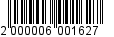 Приложениек постановлениюадминистрации от ___________ № ________Стоимость услуг, оказываемых МБУ «Ритуальные услуги» (специализированной службой по вопросам похоронного дела) при погребении умерших, не имеющих супруга, близких родственников, иных родственников, либо законного представителя умершего, либо личность которых не установлена органами внутренних дел в определенные законодательством Российской Федерации сроки
с 01.02.2021_____________Наименование услугСумма затрат,
рублейОформление документов, необходимых для погребения 348-32Предоставление гроба 2493-29Облачение тела187-68Перевозка умершего на кладбище (в крематорий) 1085-92Погребение 2309-77Общая стоимость услуг по погребению 6424-98